Дигер Я.А ПРАЙС ВИЗОВАЯ ПОДДЕРЖКАооо «сТУДИЯ тУРИЗМА»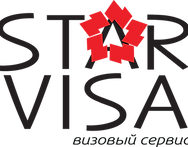                         ОТ 17.03.2022Москва, ул.Рождественка д.5/7, стр.1 офис 1АТелефон: +74951665683ОПЛАТА ПРОИЗВОДИТСЯ В РУБЛЯХ  ПО КУРСУ ЦБ+3%БОЛГАРИЯ КУРС 160Страна тип визыцена взрослый цена дети ИСПАНИЯ ТУРИЗМ160 €100 €ИТАЛИЯТУРИЗМ160 €100 €ФРАНЦИЯ ТУРИЗМ150 €95 €ГРЕЦИЯ БОЛГАРИЯБОЛГАРИЯБОЛГАРИЯПОДГОТОВКА ДОК.          ТУРИЗМТУРИЗМТУРИЗМ 1 ДЕНЬТУРИЗМ 3 ДНЯ140 €60 €160 €140 € 35 €95 €30 €70 €60 €